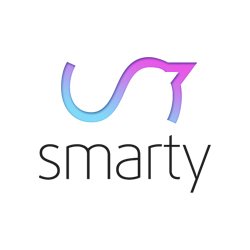 Dodavatel:			Smarty CZ a.s.			Olivova 2096/4, 110 00 Praha 1			IČ: 24228991			Nabídka: Základní škola, Liberec, Na Výběžku 118, příspěvková organizace			Předmět nabídky:					Zboží pochází z oficiální distribuce určené pro ČR					doprava je v ceně dodávky					platnost nabídky do: 17. 12. 2021					V Praze dne 14.12.2021					David Šimák  |  B2B Account Manager					M +420 775 012 760					david.simak@smarty.cz					Smarty.cz - radost chytře nakoupit					Politických vězňů 21/1272					110 00 Praha 1					Smarty CZ a.s., Olivova 2096/4, 110 00 Praha 1, Česká republika, IČ: 24228991,
DIČ: CZ24228991,Zápis v Obchodním rejstříku u Městského soudu v Praze, oddíl B, vložka 17937SK / PNNázevdostupnostCena/ks bez DPHPočetCelkem 
bez DPH57156PanzerGlass Edge-to-Edge Apple iPad 10.2" (2019/2020/2021) čiréskladem810 Kč53 42 930 Kč cena je včetně nalepenícena je včetně nalepenícena je včetně nalepenícena je včetně nalepenícena je včetně nalepeníCelkem42 930 Kč